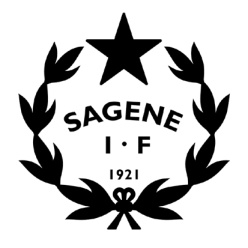 Tid: 		31. Januar 2019 kl. 18- 20Sted:		KlubbhusetInviterte:	Alle avdelingsledere, leder for Quidditch. Frafall: 		SAKSLISTEÅpning av møtetGodkjenning av innkallingen.Vedlegg: Innkalling LG- møte 31.01.2019.Vedtak: Innkallingen godkjennes uten anmerkninger. Godkjenning av protokoll forrige LG- møte. Vedlegg: Protokoll LG- møte 28.11.2018.Vedtak: Protokollen godkjennes uten anmerkninger.  VedtakssakerStatus din avdeling – Runde rundt bordet på status Kartleggingsskjema avdelingene.Inkluderingsarbeidet – Rapport 2018 (vedlagt) og søknad 2019.  Trenerfora 2019 – Legge plan for 4 stk ila 2019. Status arbeidsgiverrollen – Gjennomgang av sjekkliste for 2019.Årsmøtet 2019 – Avdelingenes oppgaver og frister. OrienteringssakerDriftsavtale klubbhus – Endelig på plass, ligger vedlagt. Regnskapsrapport - Pr. 31.12.2018 (ikke endeling, mangler avskrivninger)Rapport utstående – Medlems- og treningsavgifter pr. 25.01 (kun ledere pålogget sin Google konto)Vedtaksprotokoll ledergruppa – Oppfølging av vedtak. Styrets arbeid – les innkallinger og protokoller her. MØTEPLAN:SAKER FREMOVER:Rapport medlemskonsulenten 2018Driftsrutiner klubbhus og Bjølsenhallen.Nye regler for personvern (GDPR).MøteUkedagDatoTidspunktStedMøte ledergruppaTorsdag31.01.201918:00KlubbhusetMøte ledergruppaTorsdag28.02.201918:00KlubbhusetÅrsmøteTorsdag28.03.201918:00KlubbhusetStyreseminarTorsdag09.05.201918:00KlubbhusetMøte ledergruppaTorsdag23.05.201918:00KlubbhusetMøte ledergruppaTorsdag20.06.201918:00KlubbhusetMøte ledergruppaTorsdag29.08.201918:00KlubbhusetMøte ledergruppaTorsdag26.09.201918:00KlubbhusetMøte ledergruppaTorsdag24.10.201918:00KlubbhusetMøte ledergruppaTorsdag28.11.201918:00KlubbhusetStyremøte + julebordTorsdag12.12.201918:00Klubbhuset